 J’ai pris connaissance des critères d’admissibilité et des règles applicables pour l’appel de projets. Je confirme avoir pris connaissance du projet présenté par l’organisme. Je m’engage à encadrer et soutenir l’organisme dans la réalisation de son projet et à m’assurer que la reddition de compte soit effectuée.	Le fait d’envoyer ce formulaire par courrier électronique constitue ma signature.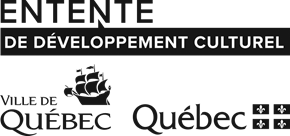 Attestation de parrainage1. Renseignements sur l’organisme parrainNom légal de l’organisme parrain
     Nom légal de l’organisme parrain
     Nom légal de l’organisme parrain
     Nom légal de l’organisme parrain
     Discipline ou secteur d’activités
     Discipline ou secteur d’activités
     Discipline ou secteur d’activités
     Discipline ou secteur d’activités
     Adresse du siège social (numéro, rue)
     Adresse du siège social (numéro, rue)
     Adresse du siège social (numéro, rue)
     Ville
     Province
     Code postal
       Code postal
       Téléphone
       -    Nom de famille du répondant du parrainage
     Nom de famille du répondant du parrainage
     Prénom
     Prénom
     Titre
     Titre
     Courriel
     Courriel
     2. Description du projetTitre du projet
     Titre du projet
     Organisme parrainé
     Organisme parrainé
     Date prévue de réalisation et de diffusion
     Date prévue de réalisation et de diffusion
     Coût global du projet 
      $Montant de l’aide financière demandée
      $3. Engagement du parrain et signature4. Envoi du formulaireJoindre ce formulaire aux documents requis pour le dépôt du projet et transmettre à : entente.mcc@ville.quebec.qc.ca Renseignements : 418 641-6411, poste 2619